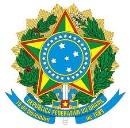 MINISTÉRIO DA EDUCAÇÃOSECRETARIA DE EDUCAÇÃO PROFISSIONAL E TECNOLÓGICA INSTITUTO FEDERAL DE EDUCAÇÃO, CIÊNCIA E TECNOLOGIA DA PARAÍBAPRÓ-REITORIA DE EXTENSÃO E CULTURA – PROEXCANEXO IIFORMULÁRIO DE CADASTRO DA MODA DE VIOLACONFORME EDITAL 16/2018Nome da Moda:_____________________________________________________________Autor (es): _________________________________________________________________Rg:________________________________  CPF:__________________________________ Letra:Cidade/Estado: ______________________________   Data: _____/_____/_________________________________________Assinatura(s) do (s) Autor (es)Resumo da moda, considerando um tema de exploração e de livre escolha.